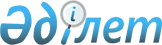 Об установлении квоты рабочих мест для трудоустройства лиц, состоящих на учете службы пробации по Шетскому району на 2020 годПостановление акимата Шетского района Карагандинской области от 14 апреля 2020 года № 19/01. Зарегистрировано Департаментом юстиции Карагандинской области 16 апреля 2020 года № 5800
      В соответствии с подпунктом 2) пункта 1 статьи 18 Уголовно-исполнительного кодекса Республики Казахстан от 5 июля 2014 года, подпунктом 7) статьи 18 Трудового кодекса Республики Казахстан от 23 ноября 2015 года, Законом Республики Казахстан от 23 января 2001 года "О местном государственном управлении и самоуправлении в Республике Казахстан", подпунктами 7), 8) статьи 9 Закона Республики Казахстан от 6 апреля 2016 года "О занятости населения" и приказом Министра здравоохранения и социального развития Республики Казахстан от 26 мая 2016 года № 412 "Об утверждении Правил квотирования рабочих мест для трудоустройства граждан из числа молодежи, потерявших или оставшихся до наступления совершеннолетия без попечения родителей, являющихся выпускниками организаций образования, лиц, освобожденных из мест лишения свободы, лиц, состоящих на учете службы пробации" (зарегистрированного в Реестре государственной регистрации нормативных правовых актов № 13898), акимат Шетского района ПОСТАНОВЛЯЕТ:
      1. Установить квоту рабочих мест для трудоустройства лиц, состоящих на учете службы пробации по Шетскому району на 2020 год согласно приложению.
      2. Контроль за исполнением настоящего постановления возложить на заместителя акима Шетского района Абильдина А.
      3. Настоящее постановление вводится в действие со дня его первого официального опубликования. Перечень организаций, для которых устанавливается квота рабочих мест для трудоустройства лиц, состоящих на учете службы пробации по Шетского району на 2020 год
					© 2012. РГП на ПХВ «Институт законодательства и правовой информации Республики Казахстан» Министерства юстиции Республики Казахстан
				
      аким Шетского района

М. Мухтаров
Приложение
постановлению /
Акимата Шетского района
от 14 апреля 2020 года
№ 19/01
№
Наименование организации
Списочная численность работников (человек)
В процентном выражении от списочной численности работников (%)
Количество рабочих мест для лиц, состоящих на учете службы пробации (единиц)
1
Товарищество ограниченной ответственности "Сине Мидас Строй"
127
1
1
2
Крестьянское хозяйство "Атамекен"
5
20
1